Purpose:To recognize and encourage individual early-career AAAE-Southern Region members for their achievements and competencies in the profession and to encourage others in the profession to emulate the achievements of those recognized.  Nomination and Selection ProceduresThe nomination may be made by a colleague of the nominee.  Self-nominations are also accepted.Nominations must be submitted by email to Dr. Tracy Rutherford by 11:59 pm on January 2, 2019.Criteria for SelectionThe nominee must be an active member of the AAAE who has maintained continuous membership in the association.The nominee must have 3-7 years of service as a university faculty member. Evidence of excellence in as a young member should include:Excellence in teaching --undergraduate graduate, or non-credit courses or programs. Knowledge of the field, methodology, and achievement.Research -- personally completed or directed (Bibliography). Writings -- books, periodicals, bulletins and editorial services.Service rendered -- professional, to community, to state and to the nation (List). Nomination MaterialsNomination packets must include and shall be limited to:Cover sheet (see next page).Evidence of excellence as an early career member (items from #3 above), limited to three pages total. Nomination packets limited to cover sheet and evidence of excellence as a young member.  Nomination should be saved as one PDF document and emailed no later than 11:59pm, January 2, 2019 to trutherford@tamu.eduFor questions and submission, contact: 
Dr. Tracy RutherfordTexas A&M Universitytrutherford@tamu.edu979-458-2744Additional Comments: 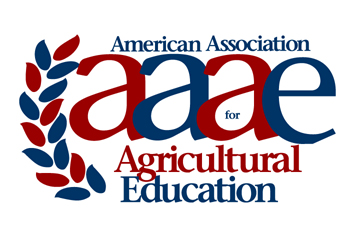 AAAE – Southern Region OUTSTANDING YOUNG MEMBERAward Criteria & Nomination Instructions
2019AAAE - Southern Region OUTSTANDING YOUNG MEMBERCOVER SHEETAAAE - Southern Region OUTSTANDING YOUNG MEMBERCOVER SHEETName of Nominee:Institution:Title:Professional Employment Record:Professional Employment Record:Professional Employment Record:Degrees Held:Degrees Held:Degrees Held:Nomination Submitted by:Nomination Submitted by:Contact information for nominator: Contact information for nominator: AAAE – Southern RegionOUTSTANDING YOUNG MEMBER SCORE SHEETCRITERIA5SUPERIOR4EXCELLENT3AVERAGE2GOOD1FAIRExcellence in teaching -- preservice and in-service -- undergraduate, graduate, or non-credit courses or programs. Knowledge of the field, methodology and achievement.Significant research in the field of agricultural education and related areas.Significant scholarly writing in the field of agricultural education and related areas.Exemplary service to agricultural education (broadly defined) organizations at the community, college/university, state, national and/or international levels.Distinguished within the profession (professionalism).Evidence of activities conducted, promoted and/or engaged in that advance the goals and objectives of agricultural education (broadly defined).TOTAL